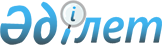 Аршалы аудандық мәслихатының 2013 жылғы 26 желтоқсандағы № 23/1 "2014-2016 жылдарға арналған аудандық бюджет туралы" шешіміне өзгерістер енгізу туралы
					
			Күшін жойған
			
			
		
					Ақмола облысы Аршалы аудандық мәслихатының 2014 жылғы 27 наурыздағы № 25/5 шешімі. Ақмола облысының Әділет департаментінде 2014 жылғы 11 сәуірде № 4087 болып тіркелді. Қолданылу мерзімінің аяқталуына байланысты күші жойылды - (Ақмола облысы Аршалы аудандық мәслихатының 2015 жылғы 16 қаңтардағы № 02-20/361-И хатымен)      Ескерту. Қолданылу мерзімінің аяқталуына байланысты күші жойылды - (Ақмола облысы Аршалы аудандық мәслихатының 16.01.2015 № 02-20/361-И хатымен).      РҚАО ескертпесі.

      Құжаттың мәтінінде түпнұсқаның пунктуациясы мен орфографиясы сақталған.

      Қазақстан Республикасының 2008 жылғы 4 желтоқсандағы Бюджет кодексінің 106 бабының 4 тармағына және 2 тармағының 4), 5) тармақшаларына, «Қазақстан Республикасындағы жергілікті мемлекеттік басқару және өзін-өзі басқару туралы» Қазақстан Республикасының 2001 жылғы 23 қаңтардағы Заңының 6 бабына сәйкес, Аршалы аудандық мәслихаты ШЕШІМ ЕТТІ:



      1. Аршалы аудандық мәслихатының «2014-2016 жылдарға арналған аудандық бюджет туралы» 2013 жылғы 26 желтоқсандағы № 23/1 (Нормативтік құқықтық актілерді мемлекеттік тіркеу тізілімінде № 3962 тіркелген, 2014 жылдың 25 қаңтарында аудандық «Аршалы айнасы» газетінде, 2014 жылдың 25 қаңтарында аудандық «Вперед» газетінде жарияланған) шешіміне келесі өзгерістер енгізілсін:



      1 тармақ жаңа редакцияда баяндалсын:



      «1. 2014-2016 жылдарға арналған аудандық бюджет тиісінше 1, 2 және 3 қосымшаларға сәйкес, соның ішінде 2014 жылға келесі көлемде бекітілсін:



      1) кірістер – 3 759 527 мың теңге, соның ішінде:



      салықтық түсімдер – 634 119 мың теңге;



      салықтық емес түсімдер – 16 570 мың теңге;



      негізгі капиталды сатудан түсетін түсімдер – 52 200 мың теңге;



      трансферттер түсімдері – 3 056 638 мың теңге;



      2) шығындар – 3 829 295,8 мың теңге;



      3) таза бюджеттік кредиттеу – 44 964 мың теңге, соның ішінде:



      бюджеттік кредиттер – 52 782 мың теңге;



      бюджеттік кредиттерді өтеу – 7 818 мың теңге;



      4) қаржы активтерімен жасалатын операциялар бойынша сальдо – 0 мың теңге, соның ішінде:



      қаржы активтерін сатып алу – 0 мың теңге;



      мемлекеттік қаржы активтерін сатудан түсетін түсімдер – 0 мың теңге;



      5) бюджет тапшылығы (профициті) - -114 732,8 мың теңге;



      6) бюджет тапшылығын қаржыландыру (профицитті пайдалану) – 114 732,8 мың теңге.»;



      6 тармақ жаңа редакцияда жазылсын:



      «6. Ауданның 2014 жылға арналған жергілікті атқарушы органның резерві 670 мың теңге сомасында бекітілсін.».



      Көрсетілген шешімнің 1, 5, 7 қосымшалары осы шешімнің 1, 2, 3 қосымшаларына сәйкес жаңа редакцияда баяндалсын.



      2. Осы шешім Ақмола облысының Әділет департаментінде мемлекеттік тіркелген күнінен бастап күшіне енеді және 2014 жылдың 1 қаңтарынан бастап қолданысқа енгізіледі.      Аудандық мәслихат

      сессиясының төрағасы                       А.Лебедев      Аудандық мәслихатының

      хатшысы                                    Ю.Сериков      КЕЛІСІЛДІ      Аршалы ауданының әкімі                     Қ.Қарауылов

Аршалы аудандық мәслихатының

2014 жылғы 27 наурыздағы  

№ 25/5 шешіміне      

1 қосымша         Аршалы аудандық мәслихатының

2013 жылғы 26 желтоқсандағы

№ 23/1 шешіміне      

1 қосымша          

2014 жылға арналған аудандық бюджет

Аршалы аудандық мәслихатының

2014 жылғы 27 наурыздағы  

№ 25/5 шешіміне      

2 қосымша         Аршалы аудандық мәслихатының

2013 жылғы 26 желтоқсандағы

№ 23/1 шешіміне      

5 қосымша          

2014 жылға арналған облыстық бюджеттен нысаналы трансферттер

Аршалы аудандық мәслихатының

2014 жылғы 27 наурыздағы  

№ 25/5 шешіміне      

3 қосымша         Аршалы аудандық мәслихатының

2013 жылғы 26 желтоқсандағы

№ 23/1 шешіміне      

7 қосымша          

2014 жылға арналған аудандық маңызы бар қала, кент, ауыл, ауылдық округінің бюджеттік бағдарламалар тізбесікестенің жалғасы:кестенің жалғасы:
					© 2012. Қазақстан Республикасы Әділет министрлігінің «Қазақстан Республикасының Заңнама және құқықтық ақпарат институты» ШЖҚ РМК
				СанатыСанатыСанатыСанатыСома,

мың теңгеСыныпСыныпСыныпСома,

мың теңгеСыныпшаСыныпшаСома,

мың теңгеАтауыСома,

мың теңге12345I. Кiрiстер3759527,01Салықтық түсімдер6341191Табыс салығы311202Жеке табыс салығы311203Әлеуметтік салық2076351Әлеуметтік салық2076354Меншiкке салынатын салықтар3647561Мүлiкке салынатын салықтар2983403Жер салығы195164Көлiк құралдарына салынатын салық443005Бірыңғай жер салығы26005Тауарларға, жұмыстарға және қызметтерге салынатын iшкi салықтар243852Акциздер61503Табиғи және басқа да ресурстарды пайдаланғаны үшiн түсетiн түсiмдер67004Кәсiпкерлiк және кәсiби қызметтi жүргiзгенi үшiн алынатын алымдар115358Заңдық мәнді іс-әрекеттерді жасағаны және (немесе) оған уәкілеттігі бар мемлекеттік органдар немесе лауазымды адамдар құжаттар бергені үшін алынатын міндетті төлемдер62231Мемлекеттік баж62232Салықтық емес түсімдер165701Мемлекеттік меншіктен түсетін кірістер2653,21Мемлекеттік кәсіпорындардың таза кірісі бөлігінің түсімдері127,25Мемлекет меншігіндегі мүлікті жалға беруден түсетін кірістер25167Мемлекеттік бюджеттен берілген кредиттер бойынша сыйақылар104Мемлекеттік бюджеттен қаржыландырылатын, сондай-ақ Қазақстан Республикасы Ұлттық Банкінің бюджетінен (шығыстар сметасынан) ұсталатын және қаржыландырылатын мемлекеттік мекемелер салатын айыппұлдар, өсімпұлдар, санкциялар, өндіріп алулар8001Мұнай секторы ұйымдарынан түсетін түсімдерді қоспағанда, мемлекеттік бюджеттен қаржыландырылатын, сондай-ақ Қазақстан Республикасы Ұлттық Банкінің бюджетінен (шығыстар сметасынан) ұсталатын және қаржыландырылатын мемлекеттік мекемелер салатын айыппұлдар, өсімпұлдар, санкциялар, өндіріп алулар8006Басқа да салықтық емес түсiмдер13116,81Басқа да салықтық емес түсiмдер13116,83Негізгі капиталды сатудан түсетін түсімдер522001Мемлекеттік мекемелерге бекітілген мемлекеттік мүлікті сату5001Мемлекеттік мекемелерге бекітілген мемлекеттік мүлікті сату5003Жердi және материалдық емес активтердi сату517001Жерді сату507002Материалдық емес активтерді сату10004Трансферттердің түсімдері30566382Мемлекеттiк басқарудың жоғары тұрған органдарынан түсетiн трансферттер30566382Облыстық бюджеттен түсетiн трансферттер3056638Функционалдық топФункционалдық топФункционалдық топФункционалдық топСома,

мың теңгеБюджеттік бағдарламалардың әкімшісіБюджеттік бағдарламалардың әкімшісіБюджеттік бағдарламалардың әкімшісіСома,

мың теңгеБағдарламаБағдарламаСома,

мың теңгеАтауыСома,

мың теңгеII. Шығындар3829295,801Жалпы сипаттағы мемлекеттiк қызметтер217670112Аудан (облыстық маңызы бар қала) мәслихатының аппараты16136001Аудан (облыстық маңызы бар қала) мәслихатының қызметін қамтамасыз ету жөніндегі қызметтер16136122Аудан (облыстық маңызы бар қала) әкімінің аппараты59463001Аудан (облыстық маңызы бар қала) әкімінің қызметін қамтамасыз ету жөніндегі қызметтер58976003Мемлекеттік органның күрделі шығыстары487123Қаладағы аудан, аудандық маңызы бар қала, кент, ауыл, ауылдық округ әкімінің аппараты123324001Қаладағы аудан, аудандық маңызы бар қала, кент, ауыл, ауылдық округ әкімінің қызметін қамтамасыз ету жөніндегі қызметтер123254022Мемлекеттік органның күрделі шығыстары70459Ауданның (облыстық маңызы бар қаланың) экономика және қаржы бөлімі18747001Ауданның (облыстық маңызы бар қаланың) экономикалық саясатын қалыптастыру мен дамыту, мемлекеттік жоспарлау, бюджеттік атқару және коммуналдық меншігін басқару саласындағы мемлекеттік саясатты іске асыру жөніндегі қызметтер15720003Салық салу мақсатында мүлікті бағалауды жүргізу293010Жекешелендіру, коммуналдық меншікті басқару, жекешелендіруден кейінгі қызмет және осыған байланысты дауларды реттеу740011Коммуналдық меншікке түскен мүлікті есепке алу, сақтау, бағалау және сату199402Қорғаныс3862122Аудан (облыстық маңызы бар қала) әкімінің аппараты3862005Жалпыға бірдей әскери міндетті атқару шеңберіндегі іс-шаралар2362006Аудан (облыстық маңызы бар қала) ауқымындағы төтенше жағдайлардың алдын алу және оларды жою150003Қоғамдық тәртіп, қауіпсіздік, құқықтық, сот, қылмыстық-атқару қызметі690458Ауданның (облыстық маңызы бар қаланың) тұрғын үй-коммуналдық шаруашылығы, жолаушылар көлігі және автомобиль жолдары бөлімі690021Елдi мекендерде жол қозғалысы қауiпсiздiгін қамтамасыз ету69004Бiлiм беру1543823464Ауданның (облыстық маңызы бар қаланың) білім бөлімі1443823001Жергілікті деңгейде білім беру саласындағы мемлекеттік саясатты іске асыру жөніндегі қызметтер7964003Жалпы білім беру1091452,7004Ауданның (облыстық маңызы бар қаланың) мемлекеттік білім беру мекемелерінде білім беру жүйесін ақпараттандыру3000005Ауданның (облыстық маңызы бар қаланың) мемлекеттік білім беру мекемелер үшін оқулықтар мен оқу-әдiстемелiк кешендерді сатып алу және жеткізу12843006Балаларға қосымша білім беру43125,7007Аудандық (қалалалық) ауқымдағы мектеп олимпиадаларын және мектептен тыс іс-шараларды өткiзу133009Мектепке дейінгі тәрбие мен оқыту ұйымдарының қызметін қамтамасыз ету142044015Жетім баланы (жетім балаларды) және ата-аналарының қамқорынсыз қалған баланы (балаларды) күтіп-ұстауға асыраушыларына ай сайынғы ақшалай қаражат төлемдері12037040Мектепке дейінгі білім беру ұйымдарында мемлекеттік білім беру тапсырысын іске асыруға58560067Ведомстволық бағыныстағы мемлекеттік мекемелерінің және ұйымдарының күрделі шығыстары72663,6467Ауданның (облыстық маңызы бар қаланың) құрылыс бөлімі100000037Білім беру объектілерін салу және реконструкциялау10000006Әлеуметтiк көмек және әлеуметтiк қамсыздандыру78626,4123Қаладағы аудан, аудандық маңызы бар қала, кент, ауыл, ауылдық округ әкімінің аппараты14052003Мұқтаж азаматтарға үйінде әлеуметтік көмек көрсету14052451Ауданның (облыстық маңызы бар қаланың) жұмыспен қамту және әлеуметтік бағдарламалар бөлімі64490,4001Жергілікті деңгейде халық үшін әлеуметтік бағдарламаларды жұмыспен қамтуды қамтамасыз етуді іске асыру саласындағы мемлекеттік саясатты іске асыру жөніндегі қызметтер16496,4002Жұмыспен қамту бағдарламасы12109005Мемлекеттік атаулы әлеуметтік көмек683006Тұрғын үйге көмек көрсету1100007Жергілікті өкілетті органдардың шешімі бойынша мұқтаж азаматтардың жекелеген топтарына әлеуметтік көмек10770010Үйден тәрбиеленіп оқытылатын мүгедек балаларды материалдық қамтамасыз ету533011Жәрдемақыларды және басқа да әлеуметтік төлемдерді есептеу, төлеу мен жеткізу бойынша қызметтерге ақы төлеу218014Мұқтаж азаматтарға үйде әлеуметтiк көмек көрсету82801618 жасқа дейінгі балаларға мемлекеттік жәрдемақылар4800017Мүгедектерді оңалту жеке бағдарламасына сәйкес, мұқтаж мүгедектерді міндетті гигиеналық құралдармен және ымдау тілі мамандарының қызмет көрсетуін, жеке көмекшілермен қамтамасыз ету4994023Жұмыспен қамту орталықтарының қызметін қамтамасыз ету1070025«Өрлеу» жобасы бойынша келісілген қаржылай көмекті енгізу10889458Ауданның (облыстық маңызы бар қаланың) тұрғын үй-коммуналдық шаруашылығы, жолаушылар көлігі және автомобиль жолдары бөлімі84050Мүгедектердің құқықтарын қамтамасыз ету және өмір сүру сапасын жақсарту жөніндегі іс-шаралар жоспарын іске асыру8407Тұрғын үй-коммуналдық шаруашылық1385372,9123Қаладағы аудан, аудандық маңызы бар қала, кент, ауыл, ауылдық округ әкімінің аппараты13810008Елді мекендерде көшелерді жарықтандыру7239009Елді мекендердің санитариясын қамтамасыз ету2300010Жерлеу орындарын ұстау және туыстары жоқ адамдарды жерлеу364011Елді мекендерді абаттандыру мен көгалдандыру1160014Елді мекендерді сумен жабдықтауды ұйымдастыру2747455Ауданның (облыстық маңызы бар қаланың) мәдениет және тілдерді дамыту бөлімі3747,6024Жұмыспен қамту 2020 жол картасы бойынша қалаларды және ауылдық елді мекендерді дамыту шеңберінде объектілерді жөндеу3747,6458Ауданның (облыстық маңызы бар қаланың) тұрғын үй-коммуналдық шаруашылығы, жолаушылар көлігі және автомобиль жолдары бөлімі4300033Инжернерлік-коммуникациялық инфрақұрылымды жобалау, дамыту, жайластыру және (немесе) сатып алу4300467Ауданның (облыстық маңызы бар қаланың) құрылыс бөлімі1363515,3003Коммуналдық тұрғын үй қорының тұрғын үйін жобалау, салу және (немесе) сатып алу62144,3004Инженерлік коммуникациялық инфрақұрылымды жобалау, дамыту, жайластыру және (немесе) сатып алу928119006Сумен жабдықтау және су бұру жүйесін дамыту273252058Елді мекендердегі сумен жабдықтау және су бұру жүйелерін дамыту10000008Мәдениет, спорт, туризм және ақпараттық кеңістiк142245,7455Ауданның (облыстық маңызы бар қаланың) мәдениет және тілдерді дамыту бөлімі105606,7001Жергілікті деңгейде тілдерді және мәдениетті дамыту саласындағы мемлекеттік саясатты іске асыру жөніндегі қызметтер6915003Мәдени-демалыс жұмысын қолдау65569,7006Аудандық (қалалық) кiтапханалардың жұмыс iстеуi27352007Мемлекеттік тілді және Қазақстан халықтарының басқа да тілдерін дамыту4670032Ведомстволық бағыныстағы мемлекеттік мекемелерінің және ұйымдарының күрделі шығыстары1100456Ауданның (облыстық маңызы бар қаланың) ішкі саясат бөлімі27006001Жергілікті деңгейде ақпарат, мемлекеттілікті нығайту және азаматтардың әлеуметтік сенімділігін қалыптастыру саласында мемлекеттік саясатты іске асыру жөніндегі қызметтер8891002Газеттер мен журналдар арқылы мемлекеттік ақпараттық саясат жүргізу жөніндегі қызметтер11809003Жастар саясаты саласында іс-шараларды іске асыру5150032Ведомстволық бағыныстағы мемлекеттік мекемелерінің және ұйымдарының күрделі шығыстары1156465Ауданның (облыстық маңызы бар қаланың) дене шынықтыру және спорт бөлімі9633001Жергілікті деңгейде дене шынықтыру және спорт саласындағы мемлекеттік саясатты іске асыру жөніндегі қызметтер4555006Аудандық (облыстық маңызы бар қалалық) деңгейде спорттық жарыстар өткiзу329007Әртүрлi спорт түрлерi бойынша аудан (облыстық маңызы бар қала) құрама командаларының мүшелерiн дайындау және олардың облыстық спорт жарыстарына қатысуы474910Ауыл, су, орман, балық шаруашылығы, ерекше қорғалатын табиғи аумақтар, қоршаған ортаны және жануарлар дүниесін қорғау, жер қатынастары211854459Ауданның (облыстық маңызы бар қаланың) экономика және қаржы бөлімі9542099Мамандардың әлеуметтік көмек көрсетуі жөніндегі шараларды іске асыру9542462Ауданның (облыстық маңызы бар қаланың) ауыл шаруашылығы бөлімі10891001Жергілікті деңгейде ауыл шаруашылығы саласындағы мемлекеттік саясатты іске асыру жөніндегі қызметтер10891463Ауданның (облыстық маңызы бар қаланың) жер қатынастары бөлімі149232001Аудан (облыстық маңызы бар қала) аумағында жер қатынастарын реттеу саласындағы мемлекеттік саясатты іске асыру жөніндегі қызметтер6970004Жердi аймақтарға бөлу жөнiндегi жұмыстарды ұйымдастыру2000007Мемлекеттік органның күрделі шығыстары310039Астана қаласының жасыл желекті аймағын құру үшін мәжбүрлеп оқшаулаған кезде жер пайдаланушылар немесе жер телімдерінің иелеріне шығындарды өтеуге139952473Ауданның (облыстық маңызы бар қаланың) ветеринария бөлімі42189001Жергілікті деңгейде ветеринария саласындағы мемлекеттік саясатты іске асыру жөніндегі қызметтер6312006Ауру жануарларды санитарлық союды ұйымдастыру216007Қаңғыбас иттер мен мысықтарды аулауды және жоюды ұйымдастыру500008Алып қойылатын және жойылатын ауру жануарлардың, жануарлардан алынатын өнімдер мен шикізаттың құнын иелеріне өтеу2881011Эпизоотияға қарсы іс-шаралар жүргізу3228011Өнеркәсіп, сәулет, қала құрылысы және құрылыс қызметі23148,9467Ауданның (облыстық маңызы бар қаланың) құрылыс бөлімі6796,9001Жергілікті деңгейде құрылыс саласындағы мемлекеттік саясатты іске асыру жөніндегі қызметтер6796,9468Ауданның (облыстық маңызы бар қаланың) сәулет және қала құрылысы бөлімі16352001Жергілікті деңгейде сәулет және қала құрылысы саласындағы мемлекеттік саясатты іске асыру жөніндегі қызметтер6352003Аудан аумағында қала құрылысын дамыту схемаларын және елді мекендердің бас жоспарларын әзірлеу1000012Көлiк және коммуникация127960,9123Қаладағы аудан, аудандық маңызы бар қала, кент, ауыл, ауылдық округ әкімінің аппараты12091,9013Аудандық маңызы бар қалаларда, кенттерде, ауылдарда, ауылдық округтерде автомобиль жолдарының жұмыс істеуін қамтамасыз ету12091,9458Ауданның (облыстық маңызы бар қаланың) тұрғын үй-коммуналдық шаруашылығы, жолаушылар көлігі және автомобиль жолдары бөлімі115869023Автомобиль жолдарының жұмыс істеуін қамтамасыз ету11586913Басқалар38008123Қаладағы аудан, аудандық маңызы бар қала, кент, ауыл, ауылдық округ әкімінің аппараты24805040«Өңірлерді дамыту» бағдарламасы шеңберінде өңірлерді экономикалық дамытуға жәрдемдесу бойынша шараларды іске асыру24805458Ауданның (облыстық маңызы бар қаланың) тұрғын үй-коммуналдық шаруашылығы, жолаушылар көлігі және автомобиль жолдары бөлімі7011001Жергілікті деңгейде тұрғын үй-коммуналдық шаруашылығы, жолаушылар көлігі және автомобиль жолдары саласындағы мемлекеттік саясатты іске асыру жөніндегі қызметтер7011459Ауданның (облыстық маңызы бар қаланың) экономика және қаржы бөлімі670012Ауданның (облыстық маңызы бар қаланың) жергілікті атқарушы органының резерві670494Ауданның (облыстық маңызы бар қаланың) кәсіпкерлік және өнеркәсіп бөлімі5522001Жергілікті деңгейде кәсіпкерлікті, өнеркәсіпті дамыту саласындағы, мемлекеттік саясатты іске асыру жөніндегі қызметтер552214Борышқа қызмет көрсету10459Ауданның (облыстық маңызы бар қаланың) экономика және қаржы бөлімі10021Жергілікті атқарушы органдардың облыстық бюджеттен қарыздар бойынша сыйақылар мен өзге де төлемдерді төлеу бойынша борышына қызмет көрсету1015Трансферттер56024459Ауданның (облыстық маңызы бар қаланың) экономика және қаржы бөлімі56024006Нысаналы пайдаланылмаған (толық пайдаланылмаған) трансферттерді қайтару56024IІІ. Таза бюджеттiк кредиттеу44964Бюджеттiк кредиттер 5278210Ауыл, су, орман, балық шаруашылығы, ерекше қорғалатын табиғи аумақтар, қоршаған ортаны және жануарлар дүниесін қорғау, жер қатынастары52782459Ауданның (облыстық маңызы бар қаланың) экономика және қаржы бөлімі52782018Мамандарды әлеуметтік қолдау шараларын іске асыруға берілетін бюджеттік кредиттер52782Бюджеттік кредиттерді өтеу78185Бюджеттік кредиттерді өтеу781801Бюджеттік кредиттерді өтеу78181Мемлекеттік бюджеттен берілген бюджеттік кредиттерді өтеу7818IV. Қаржы активтерiмен жасалатын операциялар бойынша сальдо 0V. Бюджет тапшылығы (профициті)-114732,8VI. Бюджет тапшылығын қаржыландыру (профицитті пайдалану)114732,8Қарыздардың түсiмi527827Қарыздардың түсiмi5278201Мемлекеттік ішкі қарыздар527822Қарыз алу келiсiм шарттары52782Қарыздарды өтеу781816Қарыздарды өтеу7818459Ауданның (облыстық маңызы бар қаланың) экономика және қаржы бөлімі7818005Жергілікті атқарушы органның жоғары тұрған бюджет алдындағы борышын өтеу7818Бюджет қаражаттарының пайдаланылатын қалдықтары69768,8АтауыСома,

мың теңге12Барлығы467 456,0Ағымдағы нысаналы трансферттер355 456,0оның iшiнде:Ауданның (облыстық маңызы бар қаланың) білім беру бөлімі54 258,0Облыстық бюджеттен аудандар (облыстық маңызы бар қалалар) бюджеттеріне мектептеріне құрастырмалы-модульдік қазаңдықтарды сатып алу арналған ағымдағы нысаналы трансферттердің сомаларын бөлу49 819,0Аудан мектептеріне спорттық құралдар сатып алуға облыстық бюджеттен берілген ағымдағы нысаналы трансферттердің сомаларын бөлу4 439,0Ауданның (облыстық маңызы бар қаланың) тұрғын үй-коммуналдық шаруашылығы, жолаушылар көлігі және автомобиль жолдары бөлімі115 869,0Облыстық бюджеттен аудан (облыстық маңызы бар қала) бюджетіне автомобиль жолдарын жөндеуге берілетін ағымдағы нысаналы трансферттердің сомаларын бөлу115 869,0Ауданның (облыстық маңызы бар қаланың) ветеринария бөлімі35 377,0Облыстық бюджеттен эпизиоотияға қарсы іс-шараларды жүргізуге берілген ағымдағы нысаналы трансферттердің сомаларын бөлу32 280,0Бруцеллезбен ауыратын мүйізді ұсақ малды санитарлық союын жүргізуге облыстық бюджеттен берілген ағымдағы нысаналы трансферттердің сомаларын бөлу216,0Санитарлық союға бағытталған ауыл шаруашылық малдарының құнын (50%) өтеуге облыстық бюджеттен берілген ағымдағы нысаналы трансферттердің сомаларын бөлу2 881,0Ауданның (облыстық маңызы бар қаланың) сәулет және қала құрылысы бөлімі10 000,0Облыстық бюджеттен аудандар (облыстық маңызы бар қалалар) бюджеттеріне қала құрылысы құжаттамасын әзірлеуге берілетін ағымдағы нысаналы трансферттердің сомаларын бөлу10 000,0Ауданның (облыстық маңызы бар қаланың) жер қатынастары бөлімі139 952,0Облыстық бюджеттен Астана қаласының жасыл желекті аймағын құру үшін мәжбүрлеп оқшаулаған кезде жер пайдаланушыларға немесе жер телімдерінің иелеріне шығындарды өтеуге арналған ағымдағы нысаналы трансферттердің сомаларын бөлу139952,0Дамыту нысаналы трансферттер112 000,0оның iшiнде:Ауданның (облыстық маңызы бар қаланың) құрылыс бөлімі112 000,0Аршалы ауданындағы Қостомар ауылында 120 орынды орта мектептің құрылысы100 000,0Ново-Александровка ПС-110/35/10 кВ және Аршалы ауданы "Солнечная" РП-10 кВ қайта құруға жобалы-сметалық құжаттаманы әзірлеу12 000,0Функционалдық топФункционалдық топФункционалдық топФункционалдық топСомасоның ішінде:Бюджеттік бағдарламалардың әкімшісіБюджеттік бағдарламалардың әкімшісіБюджеттік бағдарламалардың әкімшісіСомаАршалы кенті әкімінің аппаратыБағдарламаБағдарламаСомаАршалы кенті әкімінің аппаратыАтауыСомаАршалы кенті әкімінің аппараты12345601Жалпы сипаттағы мемлекеттiк қызметтер123324,015136,0123Қаладағы аудан, аудандық маңызы бар қала, кент, ауыл, ауылдық округ әкімінің аппараты123324,015136,0001Қаладағы аудан, аудандық маңызы бар қаланың, кент, ауыл, ауылдық округ әкімінің қызметін қамтамасыз ету жөніндегі қызметтер123254,015136,0022Мемлекеттік органның күрделі шығыстары70,00,006Әлеуметтiк көмек және әлеуметтiк қамсыздандыру14052,03910,0123Қаладағы аудан, аудандық маңызы бар қала, кент, ауыл, ауылдық округ әкімінің аппараты14052,03910,0003Мұқтаж азаматтарға үйінде әлеуметтік көмек көрсету14052,03910,007Тұрғын үй-коммуналдық шаруашылық13810,04182,0123Қаладағы аудан, аудандық маңызы бар қала, кент, ауыл, ауылдық округ әкімінің аппараты13810,04182,0008Елді мекендерде көшелерді жарықтандыру7239,02586,0009Елді мекендердің санитариясын қамтамасыз ету2300,0500,0010Жерлеу орындарын күтіп-ұстау және туысы жоқ адамдарды жерлеу364,078,0011Елді мекендерді абаттандыру мен көгалдандыру1160,0500,0014Елді мекендерді сумен жабдықтауды ұйымдастыру2747,0518,012Көлiк және коммуникация12091,92557,0123Қаладағы аудан, аудандық маңызы бар қала, кент, ауыл, ауылдық округ әкімінің аппараты12091,92557,0013Аудандық маңызы бар қалаларда, кенттерде, ауылдарда, ауылдық округтерде автомобиль жолдарының жұмыс істеуін қамтамасыз ету12091,92557,013Басқалар24805,05674,0123Қаладағы аудан, аудандық маңызы бар қала, кент, ауыл, ауылдық округ әкімінің аппараты24805,05674,0040«Өңірлерді дамыту» бағдарламасы шеңберінде өңірлерді экономикалық дамытуға жәрдемдесу бойынша шараларды іске асыру24805,05674,0Жиынтығы188082,931459,0соның ішінде:соның ішінде:соның ішінде:соның ішінде:соның ішінде:соның ішінде:Анар селолық округіАрнасай ауылдық округіАқбұлақ селолық округіБірсуат селолық округіВолгодоновка селолық округіКонстантиновка селолық округі7891011127928,07996,07307,07577,010365,013003,07928,07996,07307,07577,010365,013003,07928,07996,07307,07577,010295,013003,00,00,00,00,070,00,02231,0211,01040,0267,0641,01916,02231,0211,01040,0267,0641,01916,02231,0211,01040,0267,0641,01916,01077,0352,0328,0678,0805,0472,01077,0352,0328,0678,0805,0472,0770,00,00,0360,0401,00,0150,0150,0150,0150,0150,0150,024,020,024,024,026,024,00,00,050,00,070,070,0133,0182,0104,0144,0158,0228,0437,0288,0408,0674,9335,02675,0437,0288,0408,0674,9335,02675,0437,0288,0408,0674,9335,02675,01350,01139,0985,0845,01410,01742,01350,01139,0985,0845,01410,01742,01350,01139,0985,0845,01410,01742,013023,09986,010068,010041,913556,019808,0соның ішінде:соның ішінде:соның ішінде:соның ішінде:соның ішінде:соның ішінде:Түрген ауылдық округіЖібек жолы ауылдық округіИжевск селолық округіБұлақсай ауылдық округіСараба селолық округіМихайловка селолық округі1314151617188100,010717,010262,08384,08079,08470,08100,010717,010262,08384,08079,08470,08100,010717,010262,08384,08079,08470,00,00,00,00,00,00,0270,0495,0247,0464,0260,02100,0270,0495,0247,0464,0260,02100,0270,0495,0247,0464,0260,02100,0578,01418,01187,0708,01065,0960,0578,01418,01187,0708,01065,0960,0320,01070,0920,00,0350,0462,0150,0150,0150,0150,0150,0150,024,024,024,024,024,024,040,0100,050,080,0100,0100,044,074,043,0454,0441,0224,0601,01613,0590,0550,0680,0683,0601,01613,0590,0550,0680,0683,0601,01613,0590,0550,0680,0683,0951,04482,01996,01372,01266,01593,0951,04482,01996,01372,01266,01593,0951,04482,01996,01372,01266,01593,010500,018725,014282,011478,011350,013806,0